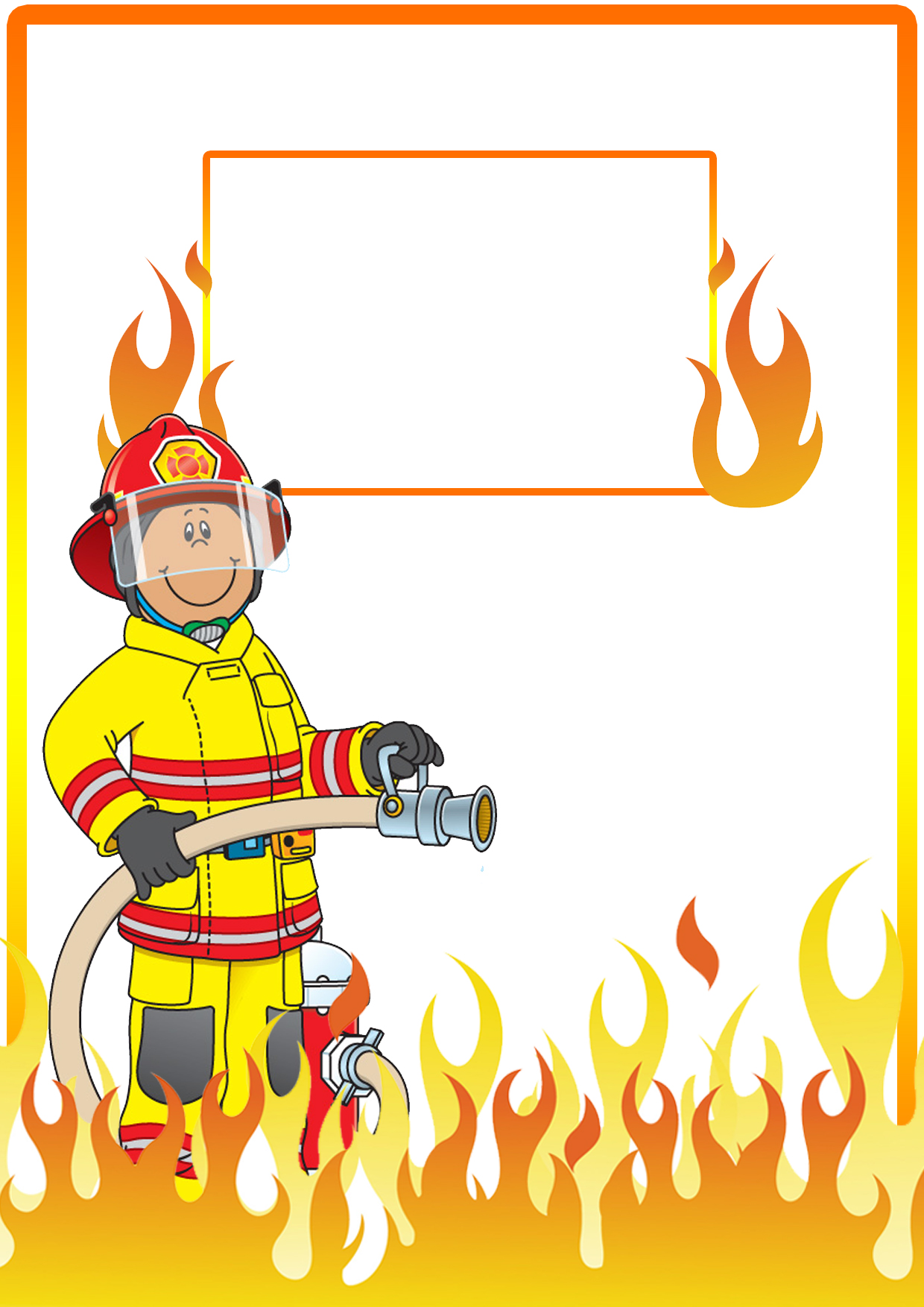 КАК ВЕСТИ СЕБЯПРИ ПОЖАРЕСамое страшное при пожаре - растерянность и паника. Уходят драгоценные минуты, когда огонь и дым оставляют все меньше шансов выбраться в безопасное место. Вот почему каждый должен знать элементарные правила поведения при пожаре.ОСНОВНЫЕ ПРАВИЛА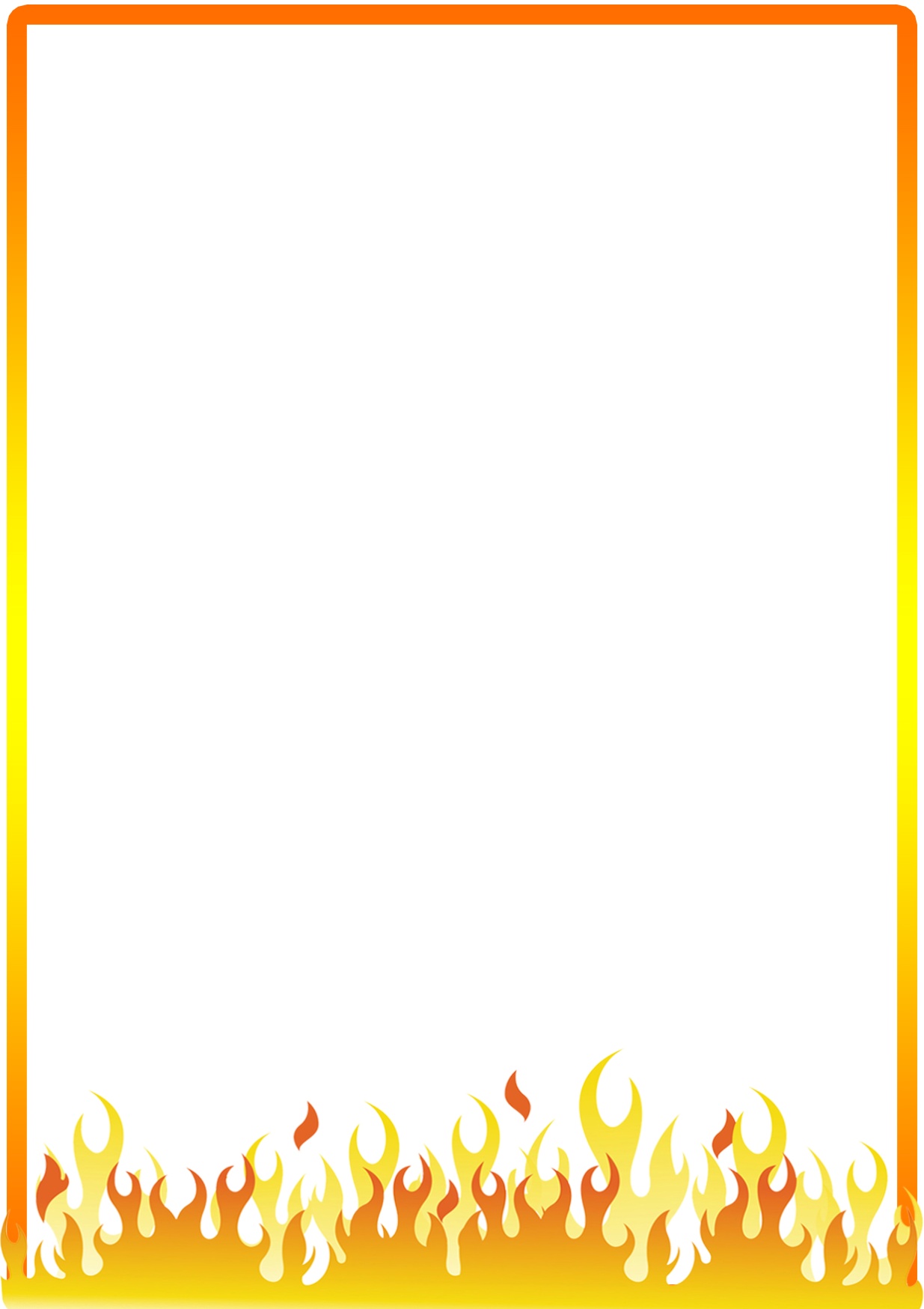 ПОВЕДЕНИЯ ПРИ ПОЖАРЕОбнаружив пожар, постарайтесь трезво оценить ситуацию, свои силы и найти себе помощников.Прежде всего вызывайте пожарную охрану (по телефону 01, через соседей, с помощью лифта или нарочных, по радиостанции служебных автомобилей: милиции, «скорой помощи», аварийных служб и т.д.).В рискованных ситуациях не теряйте время и силы на спасение имущества.Главное - любым способом спасайте себя и других, попавших в беду.Позаботьтесь о спасении детей и престарелых. Уведите их подальше от места пожара, так как возможны взрывы газовых баллонов, бензобаков и быстрое распространение огня.Надо обязательно послать кого-нибудь навстречу пожарным подразделениям, чтобы дать им необходимую информацию (точный адрес, кратчайшие подъездные пути, что горит, есть ли там люди).ЕСЛИ ГОРИТ ЧЕЛОВЕК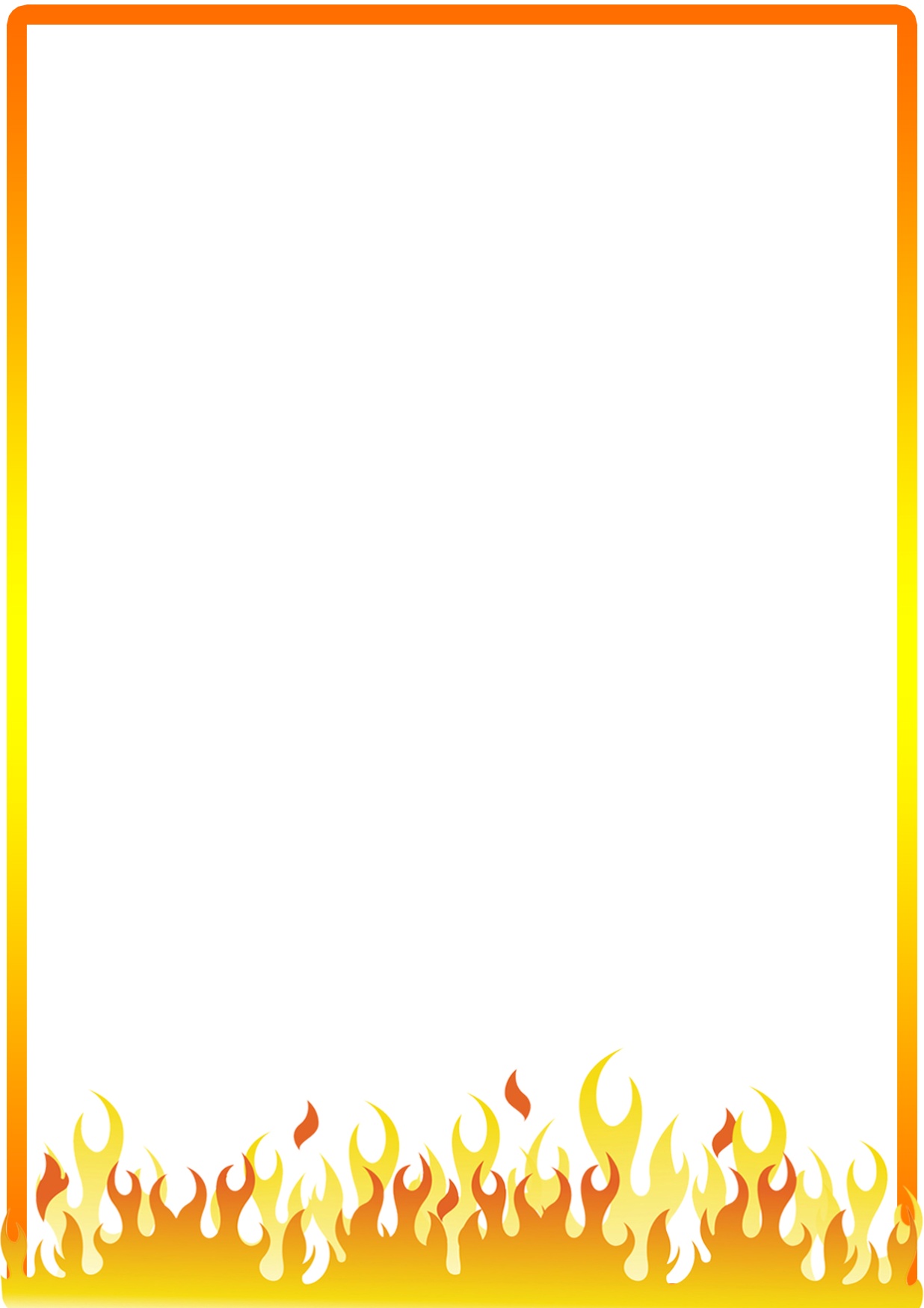 Если на вас загорелась одежда, не вздумайте бежать - пламя разгорится еще сильнее.Постарайтесь быстро сбросить горящую одежду.Вам повезло, если рядом любая лужа или сугроб снега - ныряйте туда.Если их нет, то падайте на землю и катайтесь, пока не собьете пламя.Последняя возможность - накинуть на себя любую плотную ткань (пальто, одеяло и пр.), оставив при этом голову открытой.Не пытайтесь снимать одежду с обожженных участков тела до обращения к врачу.ПОМОЩЬ ПРИ ОЖОГАХ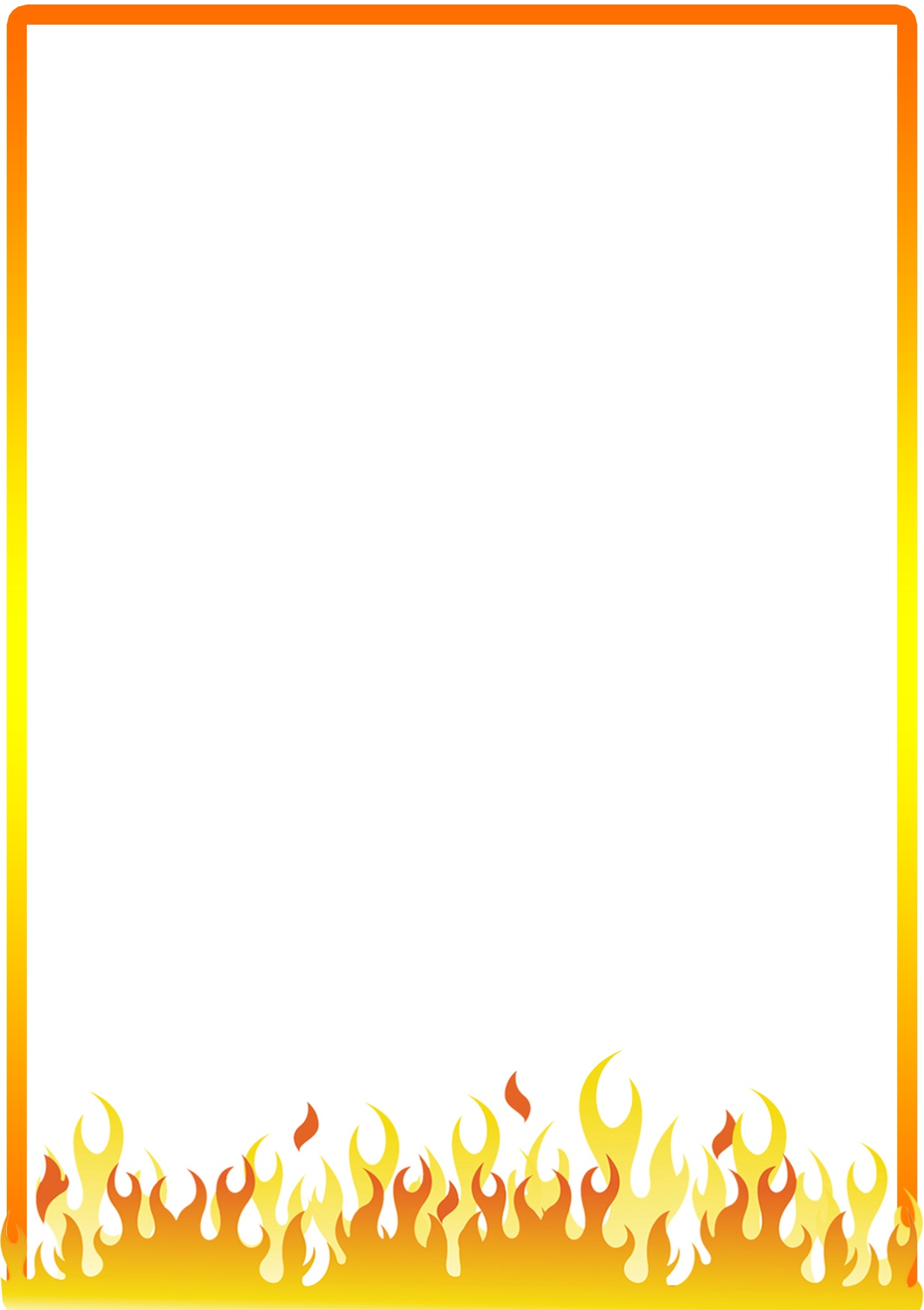 Первым делом подставьте обожженное место по струю холодной воды.Когда боль утихнет, наложите чистую сухую повязку. Ни в коем случае не смазывайте ожог ни жиром, ни спиртом, ни маслом, ни кремом.До приезда врача дайте пострадавшему любое обезболивающее средство, напоите теплым чаем и укройте потеплее. При шоке срочно дайте 20 капель настойки валерианы.При серьезных ожогах ваша единственная помощь пострадавшему - завернуть его в чистую ткань и отправить в травмпункт. 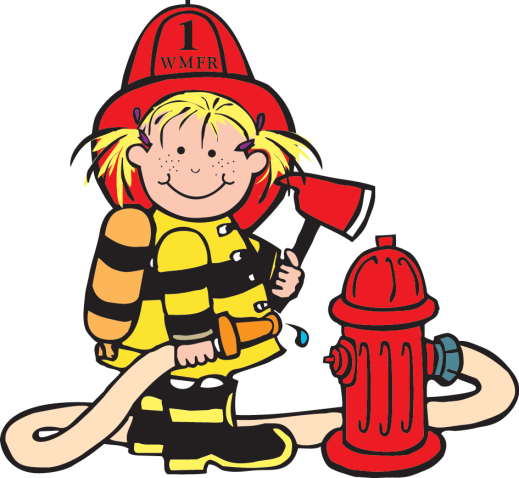 ЕСЛИ ПОЖАР В ПОДЪЕЗДЕ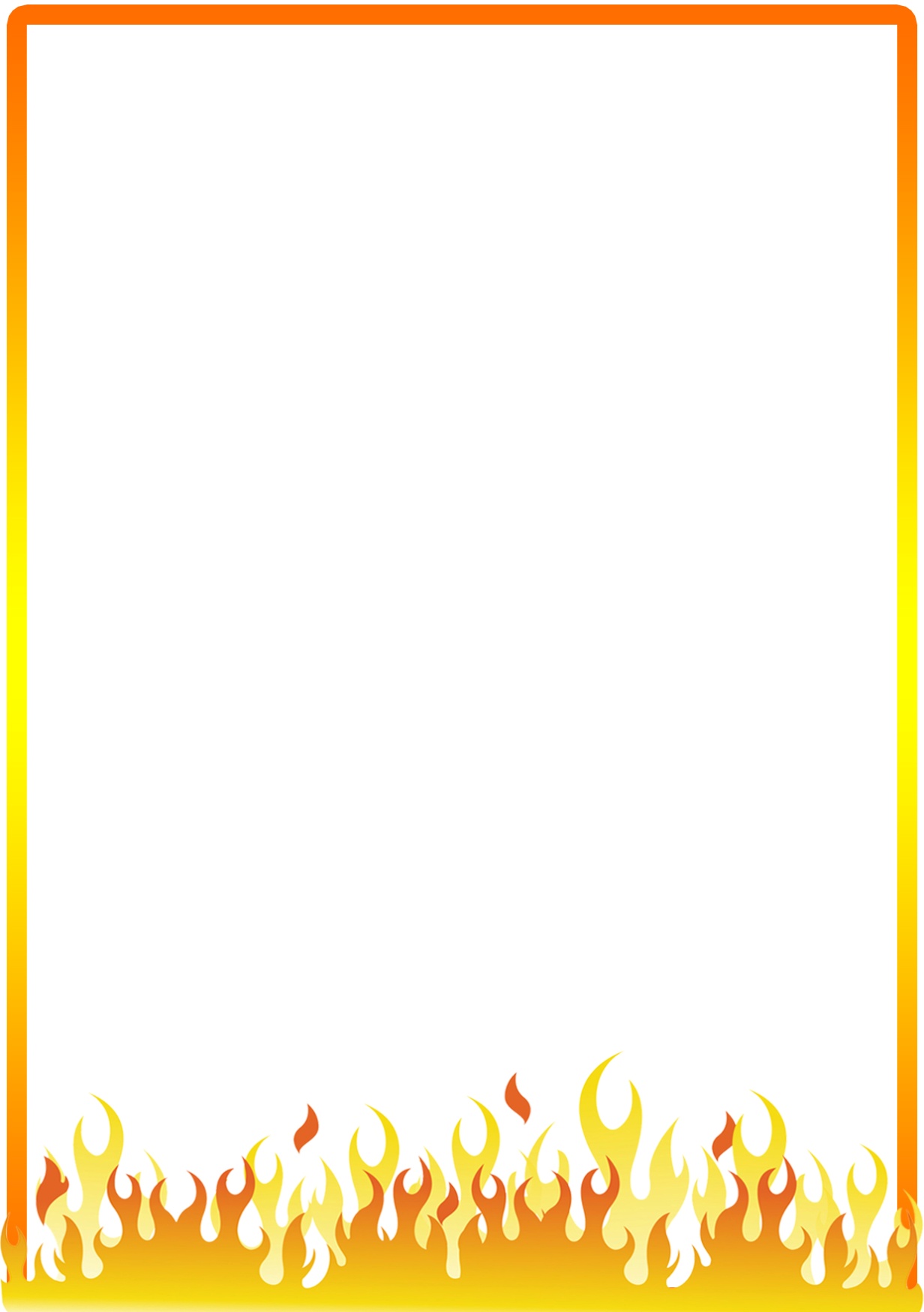 Ни за что не выходите в подъезд, поскольку дым очень токсичен, а горячий воздух может обжечь легкие.Прежде всего звоните по «01».Чрезвычайно опасно спускаться вниз по веревкам, простыням и водосточным трубам. И тем более не следует прыгать из окон.Уплотните свою входную дверь мокрой тканью, чтобы в квартиру не проникал дым.Самое безопасное место - на балконе или возле окна. К тому же здесь пожарные найдут вас прежде всего. Только оденьтесь потеплее, если на улице холодно и закройте за собой балконную дверь.Если вы случайно оказались в задымленном подъезде, не отчаивайтесь: двигайтесь к выходу, держась за стены (перила нередко ведут в тупик).При этом как можно дольше задержите дыхание, а еще лучше защитить нос и рот шарфом или платком.Нив коем случае не пользуйтесь лифтом - его в любое время могут отключить.И поскольку огонь и дым распространяются именно снизу вверх, особенно осторожными должны быть жители верхних этажей.ЕСЛИ ГОРИТ 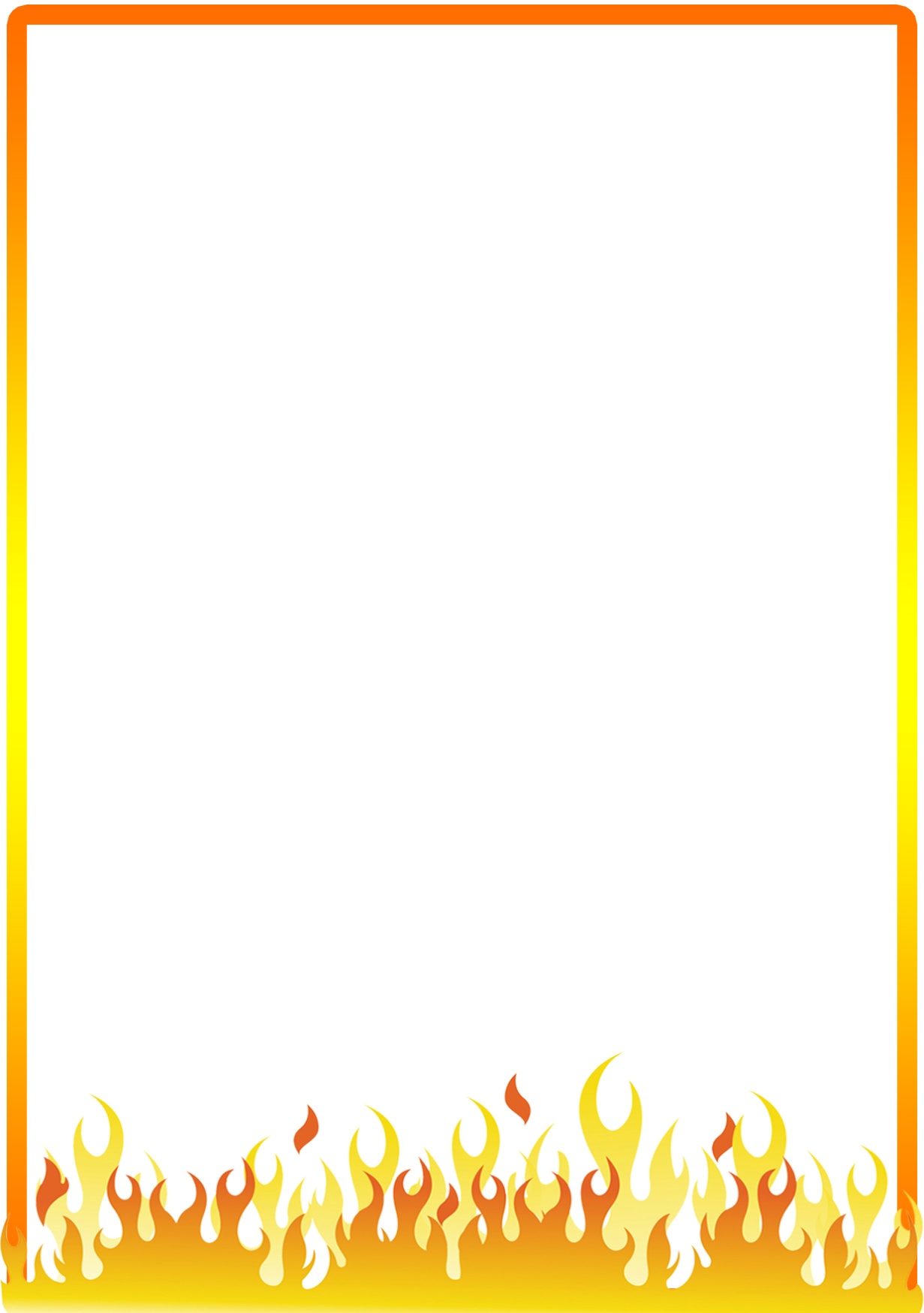 ВХОДНАЯ ДВЕРЬ КВАРТИРЫНе открывайте ее, иначе огонь войдет в квартиру.Дайте знать соседям: пусть они попытаются потушить дверь снаружи и вызовут пожарную охрану.В это время вам лучше всего поливать дверь водой изнутри. 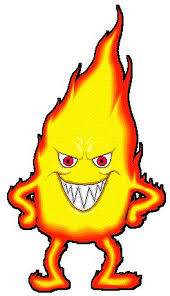 ЕСЛИ ГОРИТ БАЛКОН ИЛИ ЛОДЖИЯ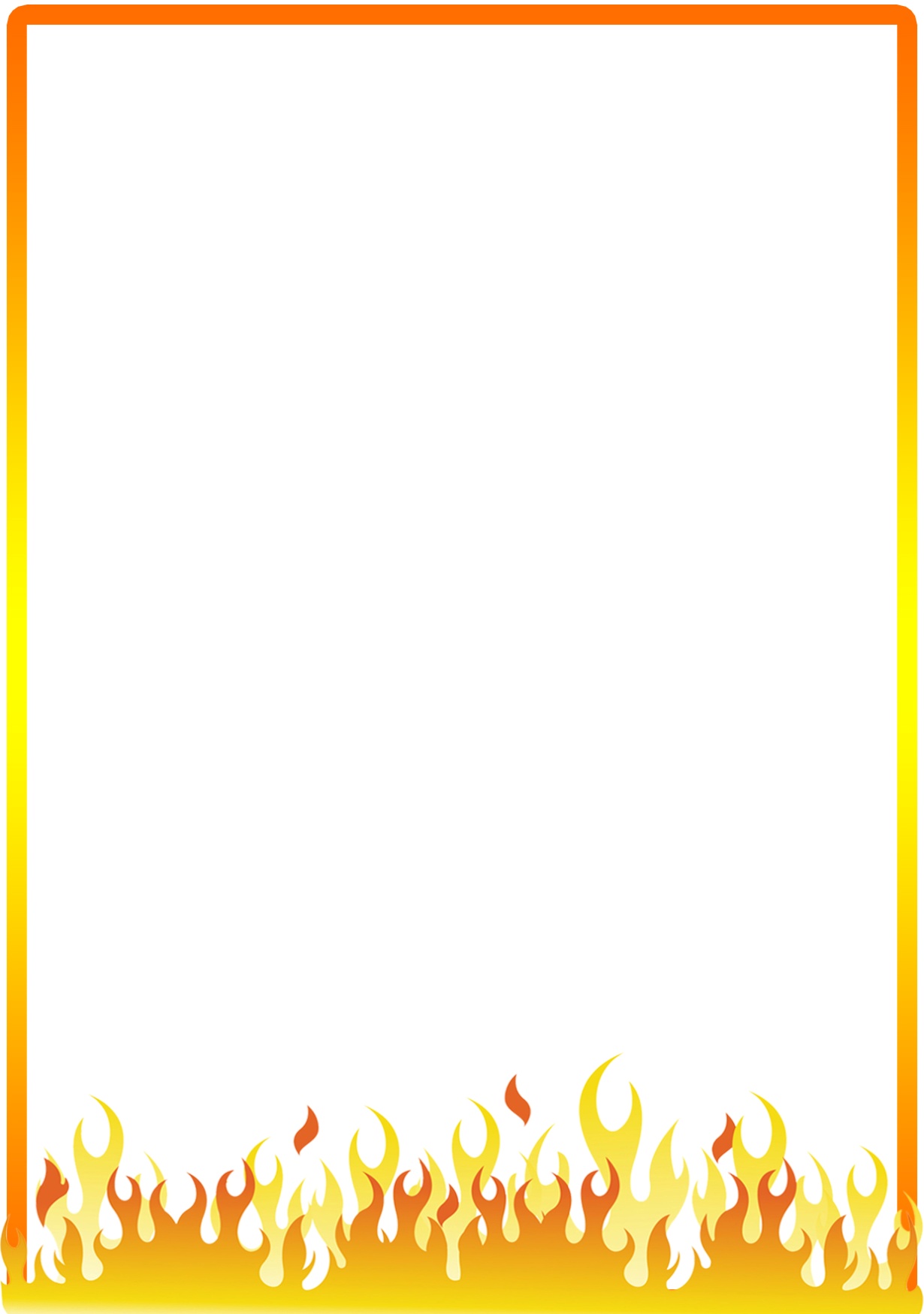 Пожар на балконе опасен тем, что огонь может быстро перекинуться на верхние этажи или проникнуть в квартиру.После сообщения о загорании в пожарную охрану попробуйте справиться с пламенем любыми подручными средствами. Если есть возможность, можно выбросить горящий предмет с балкона - только предварительно убедитесь, что внизу никого нет.Если самостоятельно потушить огонь не удалось, закрывайте балконную дверь, форточку и ждите приезда пожарных на улице.В вашей семье есть маленькие дети? Всегда держите дверь на балкон закрытой: ребятишки очень любят пускать вниз огненные «самолетики».ЕСЛИ ГОРИТ ТЕЛЕВИЗОРПерво-наперво выдерните вилку из розетки или обесточьте квартиру через электрощит.Горящий телевизор выделяет множество токсичных веществ, поэтому сразу же выводите всех из помещения, в первую очередь детей и стариков.Накройте телевизор любой плотной тканью, чтобы прекратить доступ воздуха. Если это не поможет, через отверстие в задней стенке залейте телевизор водой. При этом старайтесь находиться сбоку: может взорваться кинескоп.Если вы не справляетесь с ситуацией, покиньте квартиру и вызывайте пожарных. Только проверьте, закрыты ли все окна и форточки, иначе доступ свежего воздуха прибавит силы огню.ПОЖАР В КВАРТИРЕ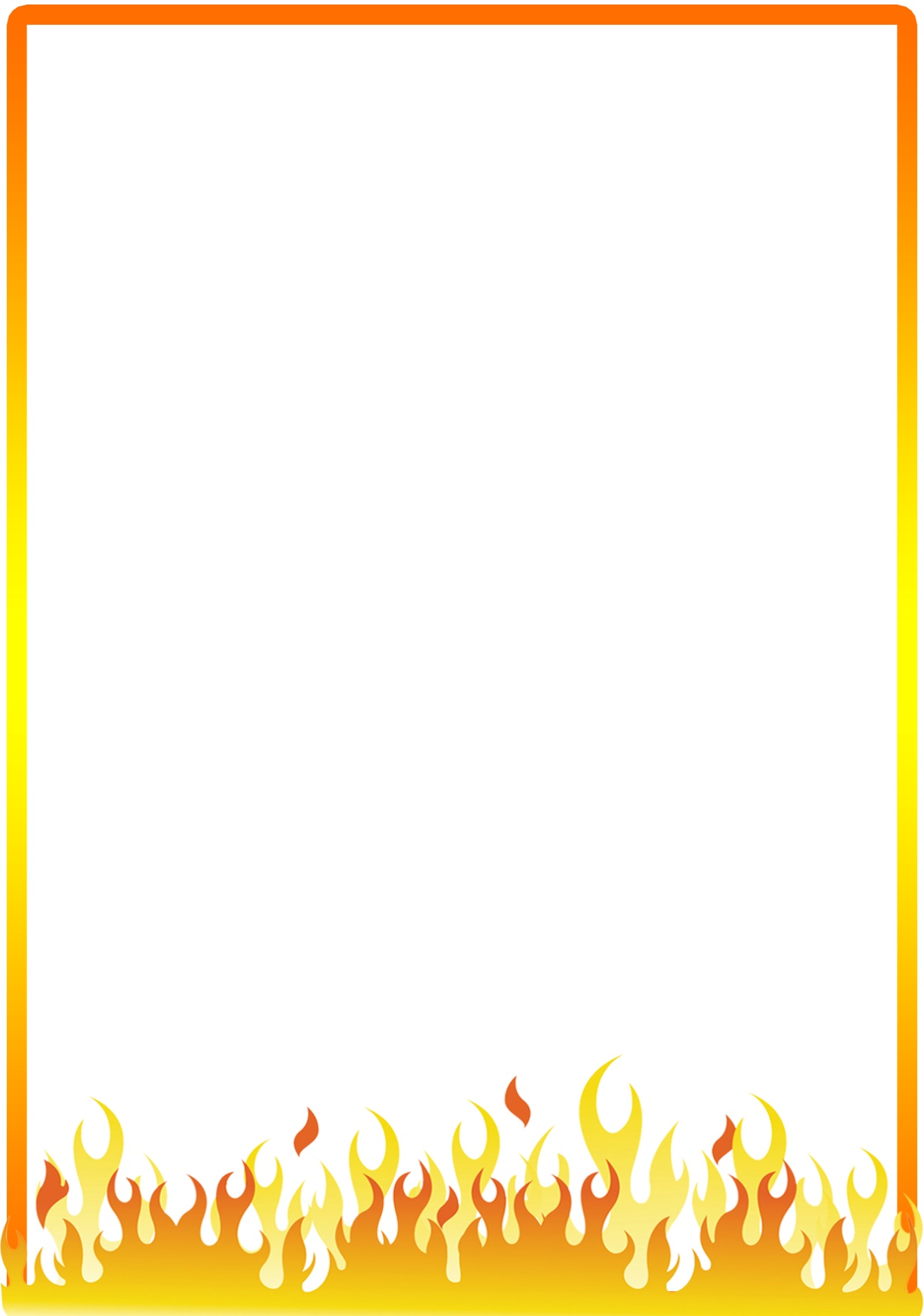 Две трети пожаров происходит в жилых домах и квартирах. И чаще всего из-за небрежного или неумелого обращения с огнем, особенно во время курения «на нетрезвую голову». Нередки пожары и от неисправных или оставленных без присмотра электроприборов.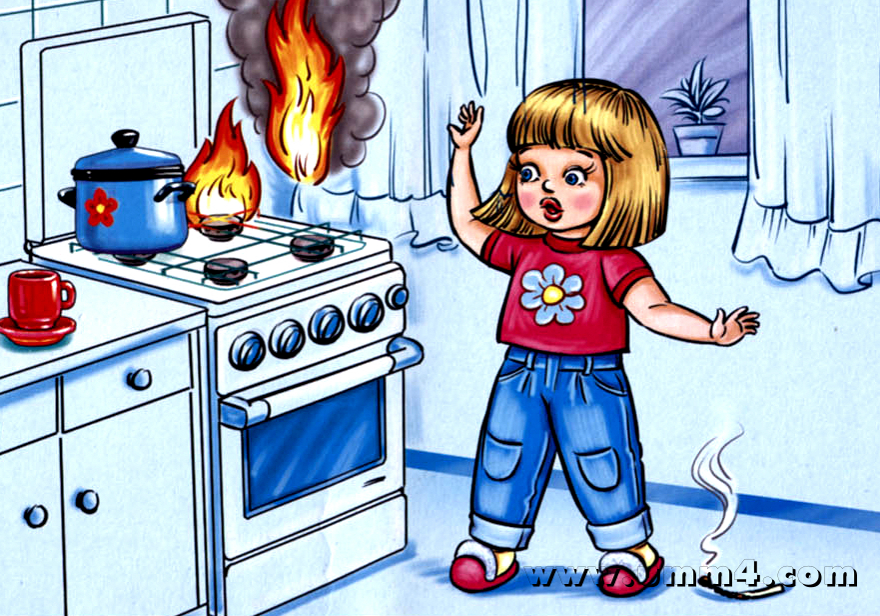 